پزشکی اراک_  رتبه منطقه ۳ : ۱۴۱۳ادبیات: ۵۰ _  دینی : ۸۰عربی : ۵۴ _  زبان : ۹۰ زیست: ۸۷  _ شیمی :۶۰ریاضی : ۳۰ _ فیزیک : ۷۰➖➖➖➖➖➖➖➖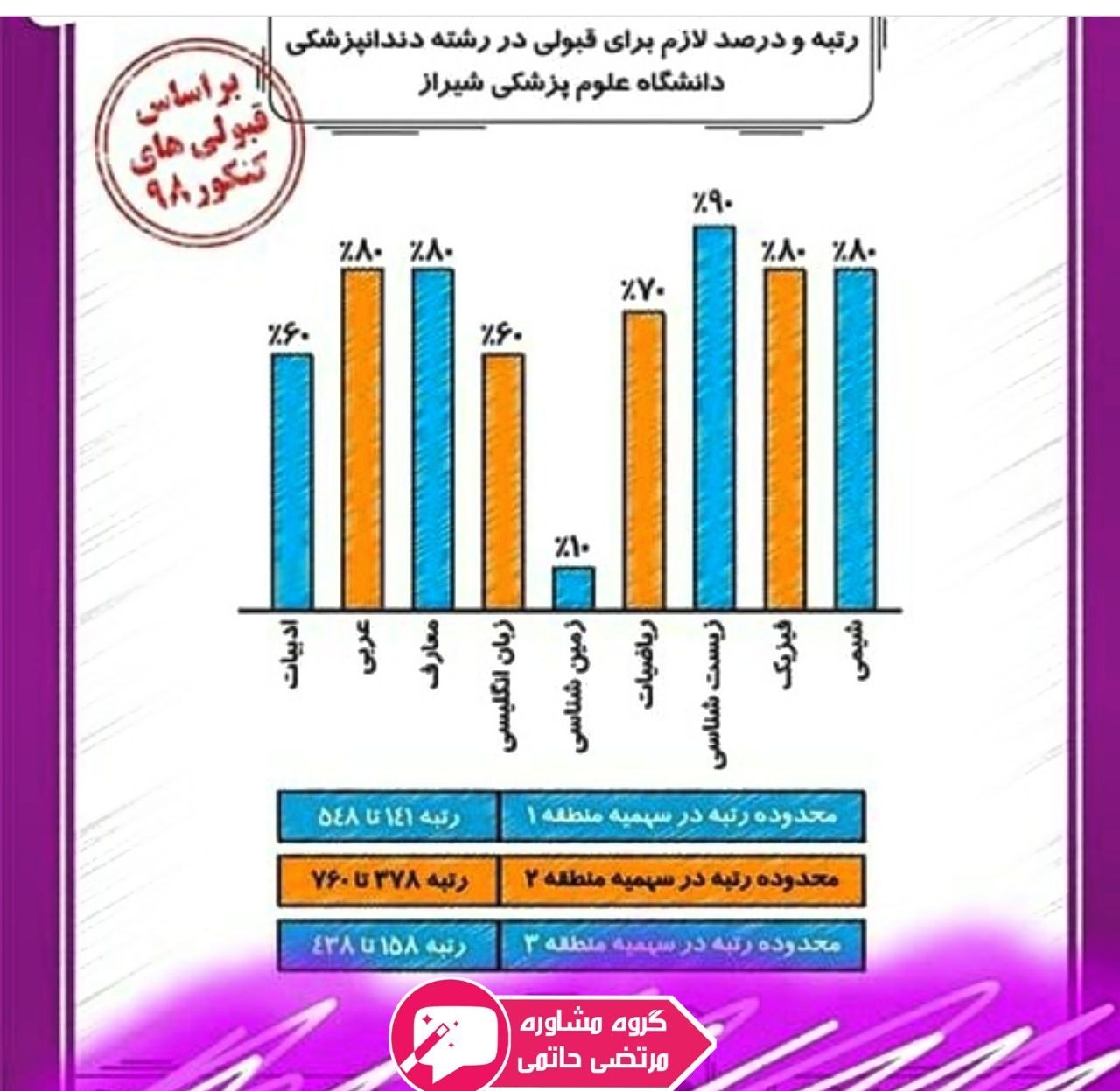 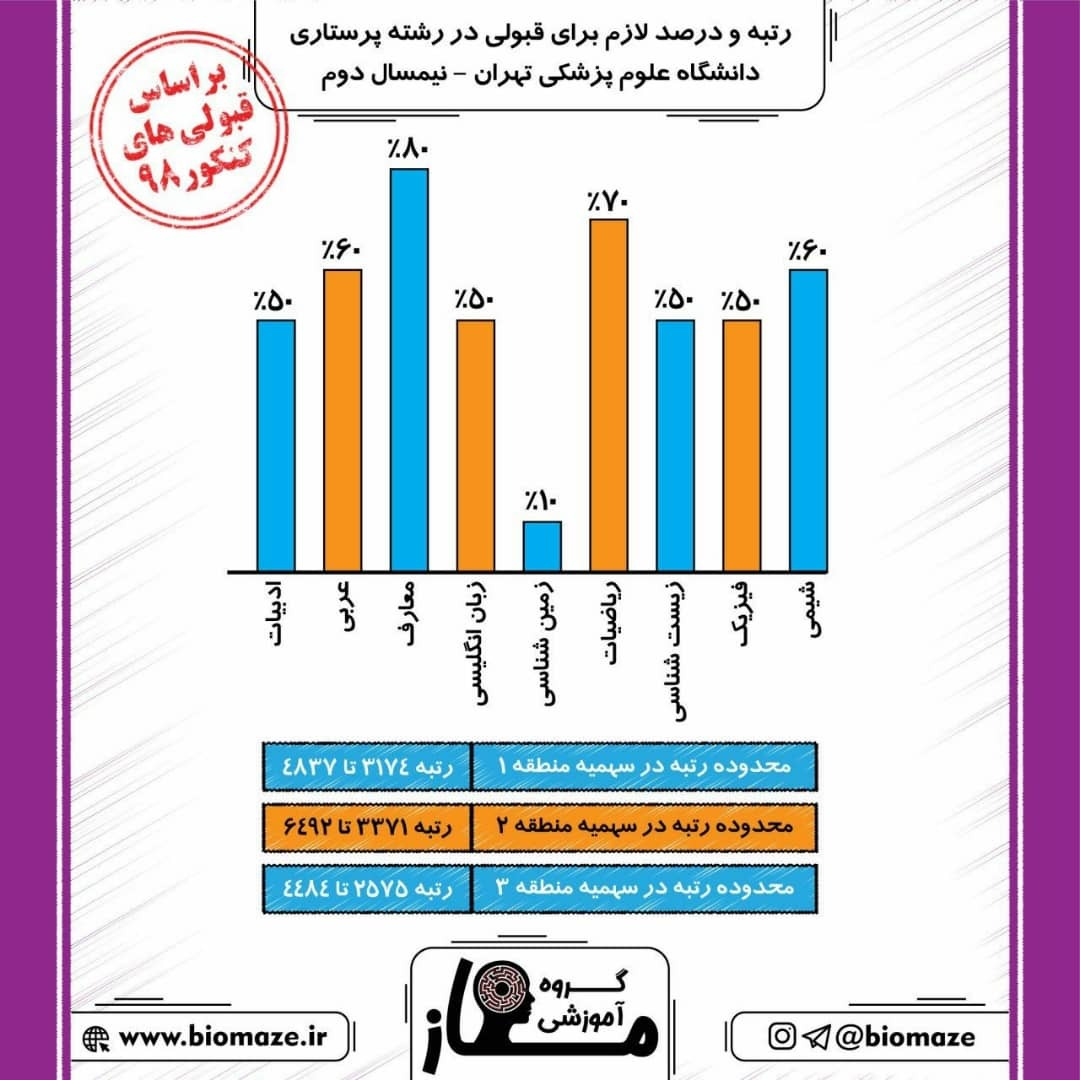 